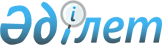 “Үгіттік баспа материалдарын орналастыру үшін орындар белгілеу туралы” Жалағаш ауданы әкімдігінің 2015 жылғы 2 наурыздағы №31 қаулысына өзгеріс енгізу туралыҚызылорда облысы Жалағаш ауданы әкімдігінің 2018 жылғы 14 қарашадағы № 263 қаулысы. Қызылорда облысының Әділет департаментінде 2018 жылғы 5 желтоқсанда № 6548 болып тіркелді
      “Құқықтық актілер туралы” Қазақстан Республикасының 2016 жылғы 6 сәуірдегі Заңының 50-бабының 2-тармағына сәйкес Жалағаш ауданының әкімдігі ҚАУЛЫ ЕТЕДІ:
      1. “Үгіттік баспа материалдарын орналастыру үшін орындар белгілеу туралы” Жалағаш ауданы әкімдігінің 2015 жылғы 2 наурыздағы № 31 қаулысына (нормативтік құқықтық актілерді мемлекеттік тіркеу тізілімінде №4910 болып тіркелген, 2015 жылғы 18 наурызда “Жалағаш жаршысы” газетінде және 2015 жылғы 30 наурызда “Әділет” ақпараттық-құқықтық жүйесінде жарияланған) мынадай өзгеріс енгізілсін:
      көрсетілген қаулының қосымшасы осы қаулының қосымшасына сәйкес жаңа редакцияда жазылсын.
      2. Осы қаулы алғашқы ресми жарияланған күнінен бастап қолданысқа енгізіледі. Барлық кандидаттар үшін үгіттік баспа материалдарын орналастыру орындары
					© 2012. Қазақстан Республикасы Әділет министрлігінің «Қазақстан Республикасының Заңнама және құқықтық ақпарат институты» ШЖҚ РМК
				
      Жалағаш ауданының әкімі

Қ. Сәрсенбаев

      “КЕЛІСІЛДІ”
Жалағаш аудандық сайлау
комиссиясының төрағасы
______________ С.Әлиев
14 қараша 2018 жыл
Жалағаш ауданы әкімдігінің 2018 жылғы 14 қарашадағы №263 қаулысына қосымшаЖалағаш ауданы әкімдігінің 2016 жылғы 2 наурыздағы №31 қаулысына қосымша
№
Елді мекеннің атауы
Үгіттік баспа материалдарын орналастыру орындары
1
2
3
1
Жалағаш кенті
“Жалағаш аудандық мәдениет және тілдерді дамыту бөлімнің Қонысбек Қазантаев атындағы мәдениет Үйі” коммуналдық мемлекеттік қазыналық кәсіпорны ғимаратының жанындағы стенд
2
Жалағаш кенті
“Қызылорда облысының денсаулық сақтау басқармасының “Амбулаториялық-емханалық қызметі бар Жалағаш аудандық орталық ауруханасы” шаруашылық жүргізу құқығындағы коммуналдық мемлекеттік кәсіпорны ғимаратының жанындағы стенд
3
Жалағаш кенті
“Жалағаш аудандық жұмыспен қамту, әлеуметтік бағдарламалар және азаматтық хал актілерін тіркеу бөлімі” коммуналдық мемлекеттік мекемесі ғимаратының жанындағы стенд
4
Жалағаш кенті
“Жалағаш аудандық білім бөлімінің №202 Зейнолла Жарқынбаев атындағы орта мектебі” коммуналдық мемлекеттік мекемесі ғимаратының жанындағы стенд
5
Жалағаш кенті
Орталық алаңдағы стенд 
6
Ақсу ауылы
“Ақсу ауылдық округі әкімі аппаратының Ақсу ауылдық клубы” коммуналдық мемлекеттік қазыналық кәсіпорны ғимаратының жанындағы стенд
7
М.Шәменов ауылы
“М.Шәменов атындағы ауылдық округі әкімі аппаратының М.Шәменов ауылдық мәдениет Үйі” коммуналдық мемлекеттік қазыналық кәсіпорны ғимаратының жанындағы стенд
8
Қаракеткен ауылы
“Қаракеткен ауылдық округі әкімі аппаратының Қаракеткен ауылдық клубы” коммуналдық мемлекеттік қазыналық кәсіпорны ғимаратының жанындағы стенд
9
Далдабай ауылы
“Қаракеткен ауылдық округі әкімі аппаратының Далдабай ауылдық клубы” коммуналдық мемлекеттік қазыналық кәсіпорны ғимаратының жанындағы стенд
10
Бұқарбай батыр ауылы
“Бұқарбай батыр ауылдық округі әкімі аппаратының Бұқарбай батыр ауылдық мәдениет Үйі” коммуналдық мемлекеттік қазыналық кәсіпорны ғимаратының жанындағы стенд
11
Аққұм ауылы
“Аққұм ауылдық округі әкімі аппаратының Аққұм ауылдық клубы” коммуналдық мемлекеттік қазыналық кәсіпорны ғимаратының жанындағы стенд 
12
Таң ауылы
Жалағаш ауданы әкімдігінің “Таң ауылдық округі әкімінің аппараты” коммуналдық мемлекеттік мекемесі ғимаратының жанындағы стенд
13
Жаңақоныс ауылы
Медициналық пункт ғимаратының жанындағы стенд
14
Еңбек ауылы
“Еңбек ауылдық округі әкімі аппаратының Аққошқар ауылдық мәдениет Үйі” коммуналдық мемлекеттік қазыналық кәсіпорны ғимаратының жанындағы стенд
15
Есет батыр ауылы
“Аламесек ауылдық округі әкімі аппаратының Есет батыр ауылдық мәдениет Үйі” коммуналдық мемлекеттік қазыналық кәсіпорны ғимаратының жанындағы стенд
16
Жаңадария ауылы
“Жалағаш аудандық білім бөлімінің №203 орта мектебі” коммуналдық мемлекеттік мекемесі ғимаратының жанындағы стенд
17
Мырзабай ахун ауылы
“Жалағаш аудандық білім бөлімінің №122 орта мектебі” коммуналдық мемлекеттік мекемесі ғимаратының жанындағы стенд
18
Мәдениет ауылы
“Мәдениет ауылдық округі әкімі аппаратының Мәдениет ауылдық клубы” коммуналдық мемлекеттік қазыналық кәсіпорны ғимаратының жанындағы стенд
19
Т.Жүргенов ауылы
“Мақпалкөл ауылдық округі әкімі аппаратының Темірбек Жүргенов ауылдық мәдениет Үйі” коммуналдық мемлекеттік қазыналық кәсіпорны ғимаратының жанындағы стенд 
20
Жаңаталап ауылы
“Жаңаталап ауылдық округі әкімі аппаратының Жаңаталап ауылдық клубы” коммуналдық мемлекеттік қазыналық кәсіпорны ғимаратының жанындағы стенд
21
Аққыр ауылы
“Жалағаш аудандық білім бөлімінің №188 орта мектебі” коммуналдық мемлекеттік мекемесі ғимаратының жанындағы стенд